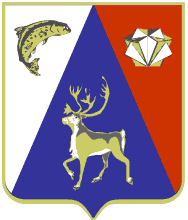 МУРМАНСКАЯ ОБЛАСТЬАДМИНИСТРАЦИЯ ЛОВОЗЕРСКОГО РАЙОНАПОСТАНОВЛЕНИЕО прогнозе социально-экономического развития Ловозерского района на 2019 год и на плановый период 2020 и 2021 годов  В соответствии со ст. 173 Бюджетного Кодекса Российской Федерации, Положением о бюджетном процессе в муниципальном образовании Ловозерский район Мурманской области, утверждённом решением Ловозерского районного Совета от 22.11.2012 № 215, постановлением администрации Ловозерского района от 19.08.2013 № 512-ПГ «О Порядке разработки прогноза социально-экономического развития Ловозерского района на очередной финансовый год и плановый период», Уставом Ловозерского района п о с т а н о в л я ю:1. Одобрить предварительные итоги социально-экономического развития Ловозерского района за январь – июнь 2018 года и ожидаемые итоги в 2018 году (приложение № 1), прогноз социально-экономического развития Ловозерского района на 2019 год и на плановый период 2020 и 2021 годов (приложение № 2) и основные показатели, представляемые для разработки прогноза социально-экономического развития муниципального образования Ловозерский район на           2019 год и на плановый период 2020 и 2021 годов (приложение № 3).2. Направить документы, указанные в п.1 данного постановления, в Совет депутатов Ловозерского района в составе документов и материалов к проекту решения Совета депутатов Ловозерского района «О бюджете муниципального образования Ловозерский район на 2019 год и на плановый период 2020 и 2021 годов».3. Контроль исполнения постановления оставляю за собой.« 14  »   ноября  2018 годас. Ловозеро                           № 628-ПЗИ.о. главы администрацииЛовозерского района      Н.А. Кузнецова